NAME OF THE COMPANYCOMPANY PROFILE10 to 15 lines max. in calibri 10 (in English)Annual turnover (€):Number of employees: Date of creation: BIOGRAPHY10 to 15 lines max. in calibri 10 (in English)OBJECTIVES FOR THIS DELEGATION IN ABU DHABI10 to 15 lines max. in calibri 10 (in English)ACTIVITIES & PROJECTS CONCERNING SMART CITIES IN UNITED ARAB EMIRATES
10 to 15 lines max. in calibri 10 (in English)PLAN DE VOL
(Pour usage interne)INFORMATIONS PASSEPORT(pour usage interne – traitement confidentiel)Surname NAMETitle in EnglishCellphone: + 33 (0) 6Email: Postal AddressZip code – CityWeb site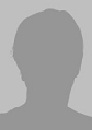 PrénomNomDate d’arrivéeNuméro de vol et heure d’arrivée à Abu DhabiNom de l’hôtelDate de départ Numéro de vol et heure de de départ…/02/2020…/02/2020Prénom NomSexeDate de naissanceLieu de naissanceNationalitéN° passeportDate d’émissionDate d’expirationLieu d’émission